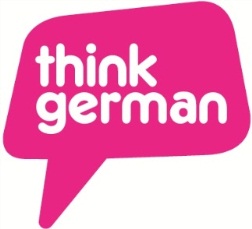 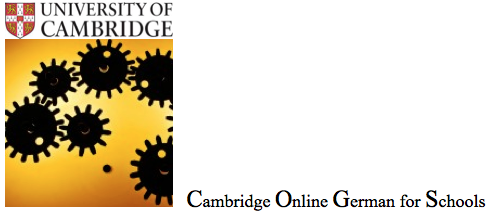 			Cambridge Online German for SchoolsDepartment of German and DutchCambridge German NetworkRegistration for Schools (attendance for school students and their teachers is free of charge) All registrations must be received by 15 May 2015 latest. Please note that all pupils must be accompanied by a teacher.
Owing to the limited number of places available we may not be able to accommodate all schools and may limit the number of pupils per school. We will confirm allocated places in time before the event. PLEASE NOTE that the event will be captured via images and/or audio/video recording which may include some under-18s. For any pupil registered, we assume that permission has been given for the Faculty of Modern and Medieval Languages to use these images and recordings on our website, in our brochures or leaflets and in press releases. PLEASE RETURN THIS FORM VIA EMAIL TO german@mml.cam.ac.uk  NAME OF SCHOOLSCHOOL TOWN & POSTCODENAME & ROLE OF ACCOMPANYING TEACHER(S)TEACHER’S EMAIL ADDRESS(ES)STUDENT NAMES (please indicate if under 18 at the time of the event)